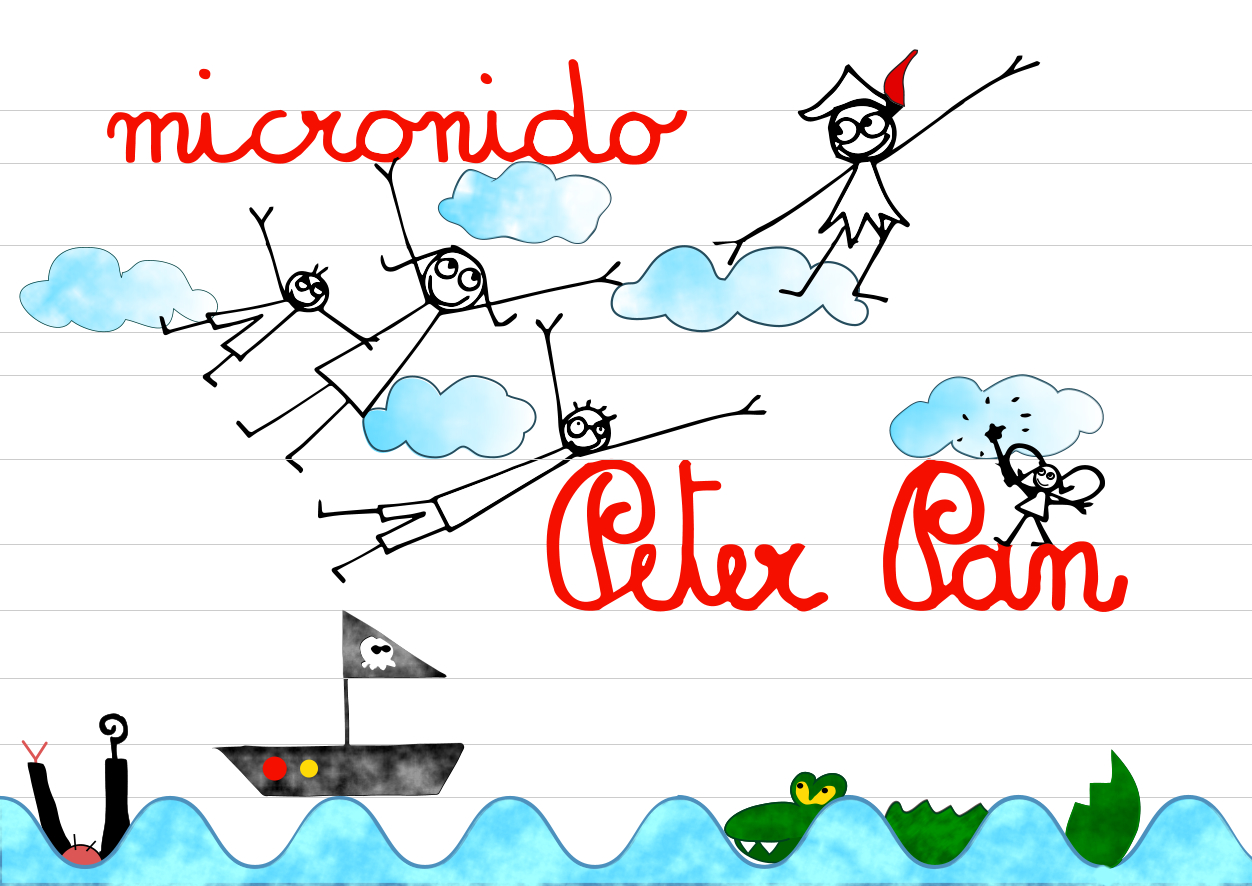 MicroNido PETER PANVia Buonarroti Nr. 16             22069 Rovellasca (CO)Cell.3393943546
Nome:__________________  Cognome:________________                  nato a _______________(____) il ___/___/_____ residente a __________________(____) in via_____________________ N°____Nome del papà:_______________ Cognome del papà:______________ nato a_______________(_____) il ___/___/_____ Professione:___________________Nome della mamma:_____________ Cognome della mamma:__________ nata a_______________(_____) il ___/___/_____ Professione:___________________Eventuali fratelli e/o sorelle:Nome:________________ Cognome:__________________ Età:_____Nome:________________ Cognome:__________________ Età:_____Nome:________________ Cognome:__________________ Età:_____IGIENE DEL BAMBINOSi fa cambiare tranquillamente?____Gli piace l’acqua?____In che modo si fa cambiare?_______________________________________________________________________________________________________________________________________________SONNODorme nel lettino?____Dorme al mattino? Se si quanto?_____________________________Dorme al pomeriggio? Se si quanto?__________________________Usa il ciuccio o il biberon?__________________________________Ha un oggetto transitorio? Se si quale?________________________ALIMENTAZIONEMangia seduto?____Di solito cosa mangia?___________________________________________________________________________________________________________________________________________________Ha inserito tutti i cibi (uova, pesce, legumi,…)?Se no quali non ha inserito?_____________________________________________________________________________________________________________________________________________________________________________________________________________________Mangia il cibo a pezzi o passato?_____________________________Quale latte beve?_________________________________________E’ allergico ad alcuni cibi? Se si quali?_____________________________________________________________________________________________________________________________________________________________________________________________ATTIVITA’ MOTORIA ED ALTROQual è il suo gioco preferito?_______________________________E’ abituato a giocare con bambini o solo con adulti?_____________Quando piange in che modo si consola?_______________________Gli piacciono le coccole?_____ALTRE COMUNICAZIONI DA  SEGNALARE:______________________________________________________________________________________________________________________________________________________________________________________________________RECAPITI TELEFONICI PER URGENZE:Mamma: Cellulare____________              Lavoro______________Papà:       Cellulare____________              Lavoro______________Abitazione:_______________     Altri numeri utili______________ORARIO DI FREQUENZA: Dalle ore ____:____    alle ore ____:____FIRMA PER CONFERMA DI QUANTO DICHIARATO:__________